Anmeldezeiträume und Anmeldeverfahren 2021für den Übergang von der Grundschule in die 7. Klassen Alle Berliner Oberschulen haben einen gemeinsamen Anmeldezeitraum:Dienstag, 16.02.2021 bis Mittwoch, 24.02.2021 Achtung!! Wir wollen Ihre Gesundheit schützen und Ansteckungen vermeiden. Damit sich möglichst wenige Personen gleichzeitig im Verwaltungsbereich aufhalten, bitten wir um eine telefonische Terminvereinbarung.  Bitte melden Sie sich in der Woche vom 25. bis 29. Januar 2021 und ab  8. Februar 2021 unter der Telefonnummer: 030 2250 2771 31 in der Zeit von 8:00 bis 13:00 Uhr an. 	Bitte denken Sie auch an die Hygienevorschriften. Auf dem Schulgelände und im Schulgebäude besteht die Pflicht einen Mund-Nasen-Schutz  zu tragen. Wir bitten darum, dass pro Familie möglichst nur eine Person zur Anmeldung kommt.Notwendige AnmeldeunterlagenAnmeldebogen im Original (Schul 190a) mit Erstwunschangabe Carl-von-Ossietzky-SchuleFörderprognose im Original (Schul 190)Das Original sowie eine Kopie des Halbjahreszeugnisses und das Original sowie eine Kopie der Anlage zum Arbeits-und Sozialverhalten 2 PassfotosEs ist nicht wichtig, ob Sie Ihr Kind am ersten oder am letzten Tag anmelden; alle Anmeldungen werden in gleicher Art und Weise berücksichtigt. 											b.w.2  -Aufnahmekriterien für die Regelklassen:Die Carl-von-Ossietzky-Schule richtet im Schuljahr  2021/2022 sechs  neue Klassen im 7. Jahrgang ein, davon ein bis zwei Klassen für Schüler/innen der SESB, Staatliche Europaschule Berlin, deutsch-türkisch. Aus unserer eigenen Grundschule  gehen Schüler /innen in die 7. Klasse über, so dass weniger Plätze für Schüler/innen aus anderen Grundschulen vorhanden sind. Anmelden können sich alle Kinder mit einer Gymnasial/Sekundarschul/Gemeinschaftsschulempfehlung oder Sekundarschul/Gemeinschaftsschulempfehlung. In begrenzter Zahl werden auch Kinder mit sonderpädagogischem Förderbedarf aufgenommen.Nach der Aufnahme der Schülerinnen und Schüler aus der eigenen Primarstufe (§ 56 Absatz 6  SchulG)  werden Härtefälle und Geschwisterkinder bis zu 10 % aufgenommen. Für die restlichen 90% der Plätze gilt: zunächst die Geschwisterkinder, die nicht im Rahmen der 10 % zusammen mit den Härtefällen aufgenommen wurden und danach erfolgt die  Verteilung der Plätze in nach Förderprognose getrennten Losverfahren, wobei in jedem Losverfahren die gleiche Anzahl Plätze vergeben wird. 50% Schülerinnen und Schüler mit der Förderprognose Gymnasium oder Integrierte Sekundarschule/Gemeinschaftsschule und 50% Schülerinnen und Schüler mit der Förderprognose Integrierte Sekundarschule/ Gemeinschaftsschule.Aufnahme in SESB Zweig, Deutsch-Türkisch:Alle Schülerinnen und Schüler der Aziz-Nesin-Grundschule können ihre Schulkarriere in der Carl-von-Ossietzky-Schule in den SESB Klassen fortsetzen und Türkisch als 1. Fremdsprache sowie bestimmte Fächer in türkischer Sprache bis zum Abitur belegen.  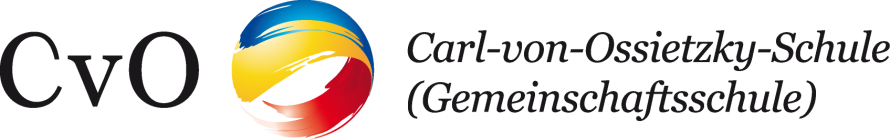 Staatliche Europaschule Berlin (SESB)-Deutsch-Türkisch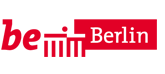 